LI: to be able to identify grammatical terms (Year 2)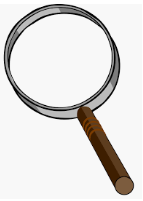 I will be successful if:I can explain the different grammatical termsI can identify the different grammatical termsRead our Rags to Riches Wagoll and find examples of the grammatical terms. Write your example in the box. Write the full sentence down not just the word.Coordinating conjunction: joins two clauses together (examples: for, and, nor, but, or, yet, so)Subordinating conjunction: joins two clauses together (examples: because, if, until, while)Verb: is an action word (examples: run, walk, sit, explode)Expanded noun phrase: 2 adjectives which describe a noun (example: towering, sinister mountain)Adverb: is a word which describes a verb (examples: quickly, rapidly, slowly, unexpectedly)Grammar DetectivesGrammatical TermExampleDoes Mrs Parker agree?Coordinating conjunctionsSubordinating conjunctionsVerb sentenceExpanded Noun PhrasesAdverb sentence 